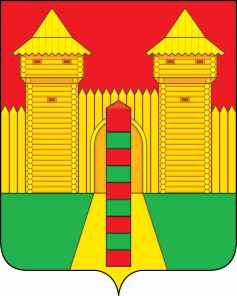 АДМИНИСТРАЦИЯ  МУНИЦИПАЛЬНОГО  ОБРАЗОВАНИЯ «ШУМЯЧСКИЙ   РАЙОН» СМОЛЕНСКОЙ  ОБЛАСТИПОСТАНОВЛЕНИЕот 24.11.2021г. № 524          п. ШумячиВ соответствии с Земельным кодексом Российской Федерации, Федеральным законом от 25.10.2001 г. № 137-ФЗ «О введении в действие Земельного кодекса               Российской Федерации», приказом Министерства экономического развития Российской Федерации от 27.11.2014 г. № 762 «Об утверждении требований к подготовке схемы расположения земельного участка или земельных участков на кадастровом плане территории и формату схемы расположения земельного участка или земельных участков на кадастровом плане территории при подготовке схемы расположения           земельного участка или земельных участков на кадастровом плане территории в форме электронного документа, формы схемы расположения земельного участка или земельных участков на кадастровом плане территории, подготовка которой                       осуществляется в форме документа на бумажном носителе», на основании служебной записки начальника Отдела городского хозяйства Администрации муниципального образования «Шумячский район» Смоленской области Павлюченковой Людмилы Алексеевны от 18.11.2021г. (регистрационный № 1456 от 18.11.2021г.)	Администрация муниципального образования «Шумячский район»                 Смоленской областиП О С Т А Н О В Л Я Е Т:1. Утвердить схему расположения земельного участка на кадастровом плане территории из земель населённых пунктов площадью 13 245 кв. м., расположенного по адресу: Российская Федерация, Смоленская область, Шумячский район,                Шумячское городское поселение, п. Шумячи, ул. Сельхозтехника.2. Земельный участок, указанный в пункте 1 настоящего постановления,                  расположен в территориальной зоне Т и в пределах кадастровых кварталов 67:24:0190115, 67:24:0190116, 67:24:0190119, 67:24:0190120, 67:24:0190130, 67:24:0190146.Разрешенное использование – транспорт.3. Определить, что начальник Отдела городского хозяйства Администрации     муниципального образования «Шумячский район» Смоленской области                     Павлюченкова Л.А. имеет право на обращение без доверенности с заявлением об осуществлении государственного кадастрового учета, указанного в пункте 1 настоящего постановления земельного участка.4. Срок действия настоящего постановления составляет два года.Об утверждении схемы расположения земельного участка на кадастровом плане территорииГлава муниципального образования«Шумячский район» Смоленской областиА.Н. Васильев